RICHMOND RECREATIONS’MORE PERSONSUPPLIES:-PAPER-GLUE-SCISSORS-MARKER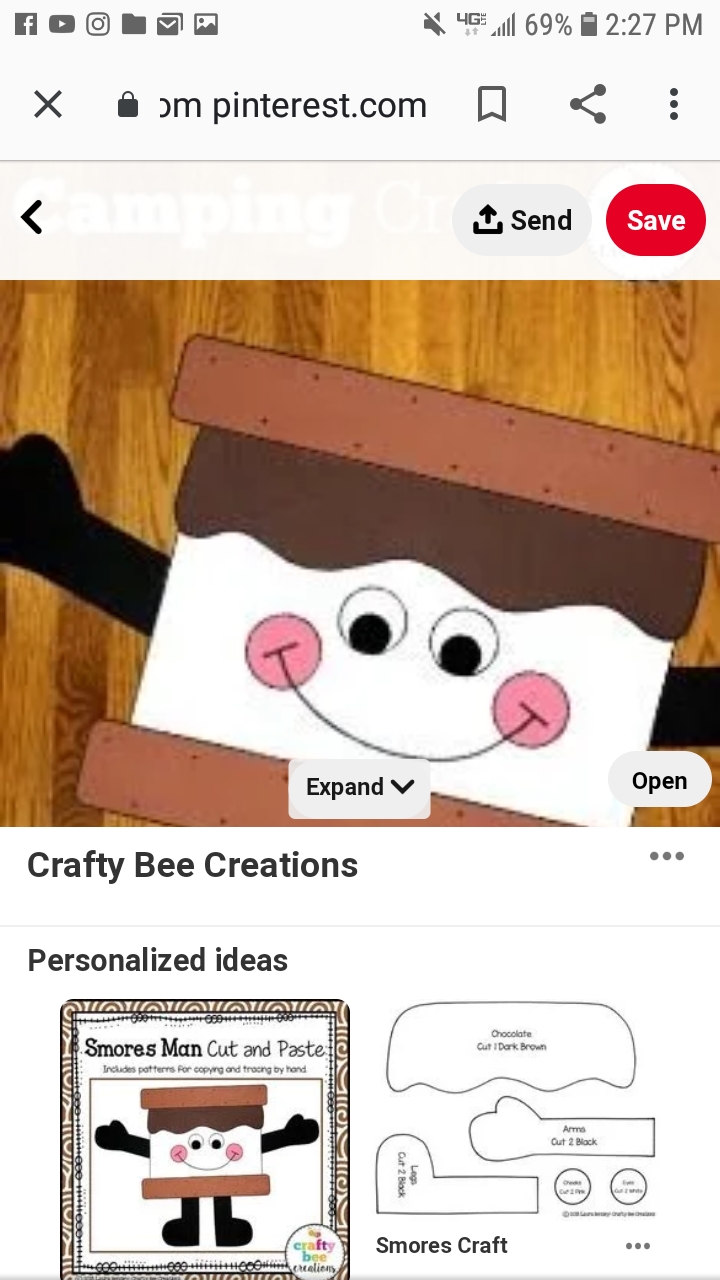 MORE INFO.CAN BE FOUND AT THE CRAFTY BEE SITE